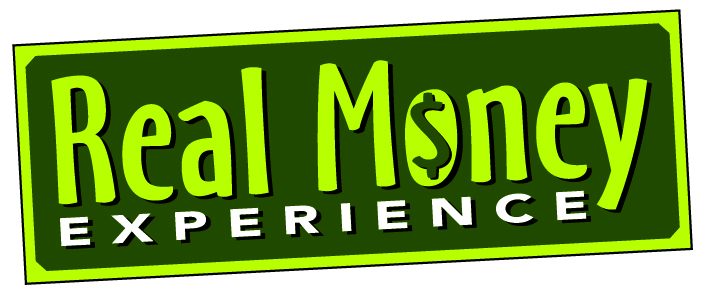 Check ListTaskCommentGet volunteers / credit unionsSuggested activities for all credit unions:  donate door prizes, help promote/advertise the event, attend the event if possible, share in any costs not covered by grants and the foundation.Coordinator role:  Arranges site, catering (breakfast, coffee, water, lunch); Leads the conference calls.  Preps the site the day before.  Pulls together the notebook with all handouts and the SOLs.Educator Liaison:  Communicates with the Virginia Department of Education to see if date is okay, then arranges certification points, designs certification form (to be signed by VA DoE and the Foundation )Emcee:  Keeps the workshop day moving smoothly, introduces speakers, helps registrants feel welcome.Marketing Assistance:  Designs registration form and/or agenda, certification points certificate, and workshop evaluation form. (See samples.)Site assembly team:  Meets the day before to set up room and assemble notebooks & goodie bags (if applicable)Speaker role:  Prepare session, deliver hand outsHold initial meetingAssign volunteer duties:  Who will do the roles listed above?Decide a dateDiscuss possible venues (Try to pick a CU-neutral location)Run the date by VA DoEThe Educator Liaison will make sure the date works with the Virginia Department of EducationHold 2nd meetingVenue is finalizedFlesh out agenda (See sample) with suggested speakers and subject matter expertsAssign volunteers to contact speakers that are not present on the call.Speakers are finalizedVolunteers to work with Marketing Assistant & the Speaker Contact on finalizing session times.Arrange Certification Points for Educators.Education Liaison then sends email to Virginia Department of Education to arrange for certification points (See Sample Email).  Design Agenda / Registration Form (See sample)All credit unions should forward a camera-ready version of their logo to the Marketing Assistant VolunteerRegistration is opened, promotion startsAll credit unions distribute the registration form to their education contactsEducation liaison asks Virginia DoE to put it on the Educators' ListServRegistrations confirmedCoordinator sends out a confirmation welcoming the educators to the workshop along with agenda and site information.Speakers Give Handouts to  CoordinatorCoordinator collects handouts that need to go into the notebook.  Copies are printed.Catering ArrangedCoordinator arranges food and beverage for the day.  Invoices can be sent to the League or can be handled by the credit union to be reimbursed later.  Turn in Door Prizes Gifts for Goodie BagsIf goodie bags are being prepared for the teachers, all credit unions should give their goodies to the coordinator at least a week prior to the workshopSite PrepThe day before the event, the coordinator and other volunteers meet to assemble the room (classroom style) assemble notebooks, and goodie bags.  Notebooks should contain:  RME Notebook Cover, Coversheet, EPF SOLs, Contact info for all sponsoring credit unions, presentation handouts.  Workshop DayShow time!   Bring gift cards and/or other door prizes if you haven't already sent them in.Post WorkshopFill out report (see sample) and turn in to the League